The APUSH Summer AssignmentAP United States History is a challenging class introducing college level concepts to clever high school students.  To help you prepare for the course, NWSA requires all enrolled students to complete a summer assignment prior to the first day of class. No, it’s not optional! Yes, other schools also require such work.  Be ready… your class begins in August, 2019 and all summer work is due on the first day of class.  If you encounter a special circumstance, please contact me at alan.vitale@cms.k12.nc.us as early as possible.  Our first test of the year will be based on the summer assignment and is given during the first week of class.  To avoid a “cram session” and unneeded stress during the first week, finish the work!  Trust me… it will help you with this course.  After you started the summer assignment, I suggest purchasing a guide book if you have a little spare cash:The BEST and most complete guide is the AMSCO APUSH guide.  It is extremely helpful and a worthwhile investment at about $20- $25.00 or so.  It is strongly advised and can be found here: 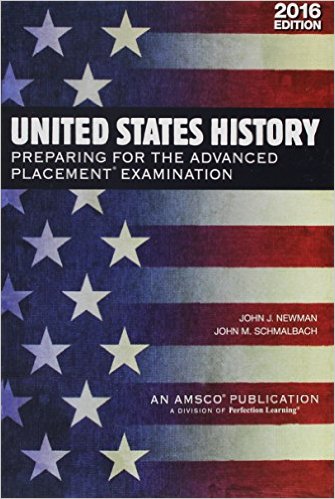 If you want to be doubly prepared, you can pick up a copy of another guidebook like the Princeton Review, REA or Larry Krieger's AP U.S. History guides.  They are also about $20-$25 and can be found at local bookstores and Amazon.  If you do not have any summer funds, please reach out to me and I will provide a guide for you based on need.The Summer Assignment:Part 1- Read/watch the beginning 3 chapters.Resources:We will use the America’s History (Henretta) textbook in class. I can provide a take home copy if you meet me at school. (Note my e-mail address above) or you can watch video reviews for the first 3 chapters at the following link: https://www.youtube.com/playlist?list=PLlair5BOIPJb3ssG437dZYH3_YbY-ssBD    Remember, the summer assignment is only for Chapters 1-3 in the Henretta book. Doing more is hazardous to your summer happiness but feel free if you want.
 On occasion, we may also use the American Pageant (Kennedy text) online textbook.  It’s the “prior” textbook but it’s still a really good resource and can be found online at this link:http://nebula.wsimg.com/4f63d5c96323c22164d1843678e2b57b?AccessKeyId=765F1BB44DEFE9C8BE2C&disposition=0&alloworigin=1 If you want to use the Kennedy text for the summer assignment, you will need to read the first 3 chapters as they are smaller than the Henretta chapters.ASSIGNMENT PART 2 - IDENTIFICATIONSImportant Directions: EVERYTHING MUST BE HANDWRITTEN IN BLUE OR BLACK INK ON A 3 x 5 index card. You can use regular notebook paper if you write neatly and divide it into boxes. TYPED RESPONSES WILL NOT RECEIVE CREDIT because it is way too easy to cut and paste your way to an epic fail.
Assignment Template:WORD: ____________________________ (List ID word)When: (When was the person significant or when did the event take place - include a specific location if available)Who: (Who was the person? I.e. doctor, politician, dictator, etc.) (Who was involved in the event, etc)What: (What did they do that was important or what happened during the event)Historical Significance: (What did the person or events impact have in terms or new developments, creations, movements, advancements, future developments, etc)Word Example:ID: John LockeWhen: 1632-1704 Who: English Philosopher during the Enlightenment period and “Father of Classical Liberalism”What: Highly influential thinker that influenced many political leaders and countries. Used work from Voltaire and Rousseau.Historical Significance: Many theories and ideas about government, self, and identity that influenced future development of countries. Used ideas such as the social contract, limited government, tabula rasa, natural rights and labor theories. Highly influenced Thomas Jefferson with classical republicanism and liberal theory when he wrote the Declaration of Independence.



ASSIGNMENT PART 2 – IDENTIFICATION TERMS - Part I - Colliding Worlds 1450-1700ReconquistaProtestant ReformationCounter ReformationChristopher ColumbusConquistadorHernan Cortes Francisco PizarroMontezuma II (Aztecs)Atahualpa (Incans)Cahokia (Mound Builders)Bartolome De Las CasasThe “Black Legend”Part II - American Experiments 1450-1700     14.   Encomienda 
|    15.   Columbian Exchange
     16.   Mercantilism
     17.   House of Burgesses
     18.   Headright System
     19.   Indentured Servitude
     20.   Pilgrims 
     21.   Puritans
     22.  Lord Baltimore
     23.  John Winthrop 
     24.  Roger Williams
     25.  Anne HutchinsonASSIGNMENT PART 3 - SHORT ANSWER QUESTIONSANSWER THE FOLLOWING SHORT ANSWER QUESTIONS. EACH ANSWER SHOULD BE 2-4 SENTENCES IN LENGTH. YOUR RESPONSES SHOULD BE ORIGINAL AND PLAGIARISM WILL RESULT IN AN “F” FOR THE ASSIGNMENT. What factors led Europeans to the exploration, conquest and settlement of the New World?How were the resulting colonies unique for each of the European powers that settled in North America? (Spain, Netherlands, England and France)The English will become the dominant power in North America by 1750. What features were common to ALL of the English southern colonies and which were unique to just South Carolina, Virginia or Maryland?How did the search for a labor force shape the English colonies and where was each used? (Consider each of the following: Freemen/yeomen, indentured servitude, and slavery)Compare and contrast the NEW England colonies and the Middle Colonies (Penn, NY, NJ) in terms of founding, religious composition, social structure and political development.As time went on, how did the Northern English colonies begin to differ from the Southern English colonies by 1750 in terms of government, social structure, labor and economics?ASSIGNMENT PART 4 - MAPPING• Locate and label the following locations on the linked map: FOR NORTH AMERICAN COLONIAL LOCATIONS, USE THE MAP LOCATED AT: https://www.eduplace.com/ss/maps/pdf/colonies_nl.pdf FOR THE 4 EUROPEAN NATIONS, USE THE MAP LOCATED AT: http://www.freeworldmaps.net/printable/europe/europe_countries_nonames.pdf If possible, use color.  It’s an arts school after all!
Lastly, know the locations of the 50 largest US states.  Learning the rest is optional.English Colonies: 
Massachusetts
Connecticut
New Jersey
Virginia
Georgia
Rhode Island
Pennsylvania
Maryland
South Carolina
North Carolina
New Hampshire
New York
DelawareCities:
St. Augustine
Santa Fe, NM
Jamestown
Boston/Mass. Bay
Plymouth (Mass) New York City
Philadelphia
Charles Town, SC
Baltimore
Washington D.C.
Montreal 
QuebecNations:
Spain
England
France
Netherlands(For European nations, use this map)Geographical Features:
Atlantic Ocean
Gulf of Mexico
Chesapeake Bay
Mass. Bay
Hudson River
Appalachian Mtns.
Canada
Mississippi River
Ohio River

